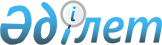 О внесении изменений в решение Коргалжынского районного маслихата от 25 декабря 2019 года № 1/48 "О бюджетах сельских округов Коргалжынского района на 2020-2022 годы"Решение Коргалжынского районного маслихата Акмолинской области от 11 декабря 2020 года № 2/59. Зарегистрировано Департаментом юстиции Акмолинской области 15 декабря 2020 года № 8230
      В соответствии с пунктом 4 статьи 106 Бюджетного кодекса Республики Казахстан от 4 декабря 2008 года, подпунктом 1) пункта 1 статьи 6 Закона Республики Казахстан от 23 января 2001 года "О местном государственном управлении и самоуправлении в Республике Казахстан" Коргалжынский районный маслихат РЕШИЛ:
      1. Внести в решение Коргалжынского районного маслихата "О бюджетах сельских округов Коргалжынского района на 2020-2022 годы" от 25 декабря 2019 года № 1/48 (зарегистрировано в Реестре государственной регистрации нормативных правовых актов № 7645, опубликовано 20 января 2020 года в Эталонном контрольном банке нормативных правовых актов Республики Казахстан в электронном виде) следующие изменения:
      пункт 1 изложить в новой редакции:
      "1. Утвердить бюджет Коргалжынского сельского округа на 2020-2022 годы согласно приложениям 1, 2, 3 соответственно, в том числе на 2020 год в следующих объемах:
      1) доходы – 63 577,0 тысяч тенге, в том числе:
      налоговые поступления – 16 768,0 тысяч тенге;
      поступления трансфертов – 46 809,0 тысяч тенге;
      2) затраты – 103 230,9 тысяч тенге;
      3) сальдо по операциям с финансовыми активами – 0 тысяч тенге, в том числе:
      приобретение финансовых активов – 0 тысяч тенге;
      4) дефицит (профицит) бюджета – (-39 653,9) тысяч тенге;
      5) финансирование дефицита (использование профицита) бюджета – 39 653,9 тысяч тенге.";
      пункт 3 изложить в новой редакции:
      "3. Утвердить бюджет Арыктинского сельского округа на 2020-2022 годы, согласно приложениям 4, 5, 6 соответственно, в том числе на 2020 год в следующих объемах:
      1) доходы – 16 287,4 тысяч тенге, в том числе:
      налоговые поступления – 2 200,0 тысяч тенге;
      поступления трансфертов – 14 087,4 тысяч тенге;
      2) затраты – 16 287,4 тысяч тенге;
      3) сальдо по операциям с финансовыми активами – 0 тысяч тенге, в том числе:
      приобретение финансовых активов – 0 тысяч тенге;
      4) дефицит (профицит) бюджета – 0 тысяч тенге;
      5) финансирование дефицита (использование профицита) бюджета – 0 тысяч тенге.";
      пункт 5 изложить в новой редакции:
      "5. Утвердить бюджет Майшукырского сельского округа на 2020-2022 годы, согласно приложениям 7, 8, 9 соответственно, в том числе на 2020 год в следующих объемах:
      1) доходы – 16 371,0 тысяч тенге, в том числе:
      налоговые поступления – 1 054,0 тысяч тенге;
      поступления трансфертов – 15 317,0 тысяч тенге;
      2) затраты – 16 371,0 тысяч тенге;
      3) сальдо по операциям с финансовыми активами – 0 тысяч тенге, в том числе:
      приобретение финансовых активов – 0 тысяч тенге;
      4) дефицит (профицит) бюджета – 0 тысяч тенге;
      5) финансирование дефицита (использование профицита) бюджета – 0 тысяч тенге.";
      пункт 7 изложить в новой редакции:
      "7. Утвердить бюджет Карашалгинского сельского округа на 2020-2022 годы, согласно приложениям 10, 11, 12 соответственно, в том числе на 2020 год в следующих объемах:
      1) доходы – 18 975,0 тысячи тенге, в том числе:
      налоговые поступления – 2 294,0 тысяч тенге;
      поступления трансфертов – 16 681,0 тысяч тенге;
      2) затраты – 18 975,0 тысяч тенге;
      3) сальдо по операциям с финансовыми активами – 0 тысяч тенге, в том числе:
      приобретение финансовых активов – 0 тысяч тенге;
      4) дефицит (профицит) бюджета – 0 тысяч тенге;
      5) финансирование дефицита (использование профицита) бюджета – 0 тысяч тенге.";
      пункт 9 изложить в новой редакции:
      "9. Утвердить бюджет Кенбидаикского сельского округа на 2020-2022 годы, согласно приложениям 13, 14, 15 соответственно, в том числе на 2020 год в следующих объемах:
      1) доходы – 13 625,0 тысяч тенге, в том числе:
      налоговые поступления – 1 618,0 тысяч тенге;
      поступления трансфертов –12 007,0 тысяч тенге;
      2) затраты – 13 625,0 тысяч тенге;
      3) сальдо по операциям с финансовыми активами – 0 тысяч тенге, в том числе:
      приобретение финансовых активов – 0 тысяч тенге;
      4) дефицит (профицит) бюджета – 0 тысяч тенге;
      5) финансирование дефицита (использование профицита) бюджета – 0 тысяч тенге.";
      пункт 11 изложить в новой редакции:
      "11. Утвердить бюджет Кызылсайского сельского округа на 2020-2022 годы, согласно приложениям 16, 17, 18 соответственно, в том числе на 2020 год в следующих объемах:
      1) доходы – 20 155,0 тысяч тенге, в том числе:
      налоговые поступления – 1 134,0 тысяч тенге;
      поступления трансфертов – 19 021,0 тысяч тенге;
      2) затраты – 20 155,0 тысяч тенге;
      3) сальдо по операциям с финансовыми активами – 0 тысяч тенге, в том числе:
      приобретение финансовых активов – 0 тысяч тенге;
      4) дефицит (профицит) бюджета – 0 тысяч тенге;
      5) финансирование дефицита (использование профицита) бюджета – 0 тысяч тенге.";
      пункт 13 изложить в новой редакции:
      "13. Утвердить бюджет Амангельдинского сельского округа на 2020-2022 годы, согласно приложениям 19, 20, 21 соответственно, в том числе на 2020 год в следующих объемах:
      1) доходы – 19 824,3 тысяч тенге, в том числе:
      налоговые поступления – 2 500,0 тысяч тенге;
      поступления трансфертов – 17 324,3 тысяч тенге;
      2) затраты – 19 824,3 тысяч тенге;
      3) сальдо по операциям с финансовыми активами – 0 тысяч тенге, в том числе:
      приобретение финансовых активов – 0 тысяч тенге;
      4) дефицит (профицит) бюджета – 0 тысяч тенге;
      5) финансирование дефицита (использование профицита) бюджета – 0 тысяч тенге.";
      пункт 15 изложить в новой редакции:
      "15. Утвердить бюджет Сабындинского сельского округа на 2020-2022 годы, согласно приложениям 22, 23, 24 соответственно, в том числе на 2020 год в следующих объемах:
      1) доходы – 24 024,0 тысяч тенге, в том числе:
      налоговые поступления – 6 475,0 тысяч тенге;
      поступления трансфертов – 17 549,0 тысяч тенге;
      2) затраты – 24 024,0 тысяч тенге;
      3) сальдо по операциям с финансовыми активами – 0 тысяч тенге, в том числе:
      приобретение финансовых активов – 0 тысяч тенге;
      4) дефицит (профицит) бюджета – 0 тысяч тенге;
      5) финансирование дефицита (использование профицита) бюджета – 0 тысяч тенге.";
      приложения 1, 4, 7, 10, 13, 16, 19, 22, 25 к указанному решению изложить в новой редакции, согласно приложениям 1, 2, 3, 4, 5, 6, 7, 8, 9 к настоящему решению.
      2. Настоящее решение вступает в силу со дня государственной регистрации в Департаменте юстиции Акмолинской области и вводится в действие с 1 января 2020 года.
      "СОГЛАСОВАНО" Бюджет Коргалжынского сельского округа на 2020 год Бюджет Арыктинского сельского округа на 2020 год Бюджет Майшукырского сельского округа на 2020 год Бюджет Карашалгинского сельского округа на 2020 год Бюджет Кенбидаикского сельского округа на 2020 год Бюджет Кызылсайского сельского округа на 2020 год Бюджет Амангельдинского сельского округа на 2020 год Бюджет Сабындинского сельского округа на 2020 год Целевые текущие трансферты из бюджета района на 2020 год
					© 2012. РГП на ПХВ «Институт законодательства и правовой информации Республики Казахстан» Министерства юстиции Республики Казахстан
				
      Председатель Коргалжынского районного маслихата

Б.Мажитова

      Секретарь Коргалжынского районного маслихата

О.Балгабаев

      Аким Коргалжынского района

Б. Жанбаев
Приложение 1 к решению
Коргалжынского районного
маслихата от 11 декабря
2020 года № 2/59Приложение 1 к решению
Коргалжынского районного
маслихата от 25 декабря
2019 года № 1/48
Категория
Категория
Категория
Категория
сумма

тысяч тенге
Класс
Класс
Класс
сумма

тысяч тенге
Подкласс
Подкласс
сумма

тысяч тенге
Наименование
сумма

тысяч тенге
1
2
3
4
5
I. ДОХОДЫ
63 577,0
1
НАЛОГОВЫЕ ПОСТУПЛЕНИЯ
16 768,0
01
Подоходный налог 
5 269,0
2
Индивидуальный подоходный налог
5 269,0
04
Налоги на собственность
11 499,0
1
Налоги на имущество
604,0
3
Земельный налог
1 054,0
4
Налог на транспортные средства
9 841,0
4
ПОСТУПЛЕНИЯ ТРАНСФЕРТОВ
46 809,0
02
Трансферты из вышестоящих органов государственного управления
46 809,0
3
Трансферты из районного (города областного значения) бюджета
46 809,0
Функциональная группа
Функциональная группа
Функциональная группа
Функциональная группа
сумма

тысяч тенге
Администратор бюджетных программ
Администратор бюджетных программ
Администратор бюджетных программ
сумма

тысяч тенге
Программа
Программа
сумма

тысяч тенге
Наименование
сумма

тысяч тенге
1
2
3
4
5
II. ЗАТРАТЫ
103 230,9
01
Государственные услуги общего характера
19 832,6
124
Аппарат акима города районного значения, села, поселка, сельского округа
19 832,6
001
Услуги по обеспечению деятельности акима города районного значения, села, поселка, сельского округа
19 832,6
07
Жилищно-коммунальное хозяйство
36 925,1
124
Аппарат акима города районного значения, села, поселка, сельского округа
36 925,1
008
Освещение улиц в населенных пунктах
11 127,2
009
Обеспечение санитарии населенных пунктов
8 875,0
011
Благоустройство и озеленение населенных пунктов
16 922,9
12
Транспорт и коммуникации
46 473,2
124
Аппарат акима города районного значения, села, поселка, сельского округа
46 473,2
013
Обеспечение функционирования автомобильных дорог в городах районного значения, селах, поселках, сельских округах
46 473,2
III. Сальдо по операциям с финансовыми активами
0,0
Приобретение финансовых активов
0,0
IV. Дефицит (профицит) бюджета
-39 653,9
V. Финансирование дефицита (использование профицита) бюджета
39 653 ,9
7
Поступление займов
36 902,0
01
Внутренние государственные займы 
36 902,0
2
Договоры займа
36 902,0Приложение 2 к решению
Коргалжынского районного
маслихата от 11 декабря
2020 года № 2/59Приложение 4 к решению
Коргалжынского районного
маслихата от 25 декабря
2019 года № 1/48
Категория
Категория
Категория
Категория
сумма

тысяч тенге
Класс
Класс
Класс
сумма

тысяч тенге
Подкласс
Подкласс
сумма

тысяч тенге
Наименование
сумма

тысяч тенге
1
2
3
4
5
I. ДОХОДЫ
16 287,4
1
НАЛОГОВЫЕ ПОСТУПЛЕНИЯ
2 200,0
01
Подоходный налог 
151,0
2
Индивидуальный подоходный налог
151,0
04
Налоги на собственность
2 049,0
1
Налоги на имущество
432,0
3
Земельный налог
258,0
4
Налог на транспортные средства
1 359,0
4
ПОСТУПЛЕНИЯ ТРАНСФЕРТОВ
14 087,4
02
Трансферты из вышестоящих органов государственного управления
14 087,4
3
Трансферты из районного (города областного значения) бюджета
14 087,4
Функциональная группа
Функциональная группа
Функциональная группа
Функциональная группа
сумма

тысяч тенге
Администратор бюджетных программ
Администратор бюджетных программ
Администратор бюджетных программ
сумма

тысяч тенге
Программа
Программа
сумма

тысяч тенге
Наименование
сумма

тысяч тенге
1
2
3
4
5
II. ЗАТРАТЫ
16 287,4
01
Государственные услуги общего характера
11 779, 0
124
Аппарат акима города районного значения, села, поселка, сельского округа
11 779,0
001
Услуги по обеспечению деятельности акима города районного значения, села, поселка, сельского округа
11 429,0
022
Капитальные расходы государственного органа
350,0
07
Жилищно-коммунальное хозяйство
3 487,7
124
Аппарат акима города районного значения, села, поселка, сельского округа
3 487,7
008
Освещение улиц в населенных пунктах
320,0
009
Обеспечение санитарии населенных пунктов
2 313,0
010
Содержание мест захоронений и погребение безродных
39,0
011
Благоустройство и озеленение населенных пунктов
815,4
12
Транспорт и коммуникации
1 021,0
124
Аппарат акима города районного значения, села, поселка, сельского округа
1 021,0
013
Обеспечение функционирования автомобильных дорог в городах районного значения, селах, поселках, сельских округах
1 021,0
ІII. Сальдо по операциям с финансовыми активами
0,0
Приобретение финансовых активов
0,0
IV. Дефицит (профицит) бюджета
0,0
V. Финансирование дефицита (использование профицита) бюджета
0,0Приложение 3 к решению
Коргалжынского районного
маслихата от 11 декабря
2020 года № 2/59Приложение 7 к решению
Коргалжынского районного
маслихата от 25 декабря
2019 года № 1/48
Категория
Категория
Категория
Категория
сумма

тысяч тенге
Класс
Класс
Класс
сумма

тысяч тенге
Подкласс
Подкласс
сумма

тысяч тенге
Наименование
сумма

тысяч тенге
1
2
3
4
5
I. ДОХОДЫ
16 371,0
1
НАЛОГОВЫЕ ПОСТУПЛЕНИЯ
1 054,0
01
Подоходный налог 
60,0
2
Индивидуальный подоходный налог
60,0
04
Налоги на собственность
994,0
1
Налоги на имущество
45,0
3
Земельный налог
117,0
4
Налог на транспортные средства
832,0
4
ПОСТУПЛЕНИЯ ТРАНСФЕРТОВ
15 317,0
02
Трансферты из вышестоящих органов государственного управления
15 317,0
3
Трансферты из районного (города областного значения) бюджета
15 317,0
Функциональная группа
Функциональная группа
Функциональная группа
Функциональная группа
сумма

тысяч тенге
Администратор бюджетных программ
Администратор бюджетных программ
Администратор бюджетных программ
сумма

тысяч тенге
Программа
Программа
сумма

тысяч тенге
Наименование
сумма

тысяч тенге
1
2
3
4
5
II. ЗАТРАТЫ
16 371,0
01
Государственные услуги общего характера
13 177,0
124
Аппарат акима города районного значения, села, поселка, сельского округа
13 177,0
001
Услуги по обеспечению деятельности акима города районного значения, села, поселка, сельского округа
12 827,0
022
Капитальные расходы государственного органа
350,0
07
Жилищно-коммунальное хозяйство
2 263,0
124
Аппарат акима города районного значения, села, поселка, сельского округа
2 263,0
009
Обеспечение санитарии населенных пунктов
2 032,0
011
Благоустройство и озеленение населенных пунктов
231,0
12
Транспорт и коммуникации
931,0
124
Аппарат акима города районного значения, села, поселка, сельского округа
931,0
013
Обеспечение функционирования автомобильных дорог в городах районного значения, селах, поселках, сельских округах
931,0
ІII. Сальдо по операциям с финансовыми активами
0,0
Приобретение финансовых активов
0,0
IV. Дефицит (профицит) бюджета
0,0
V. Финансирование дефицита (использование профицита) бюджета
0,0Приложение 4 к решению
Коргалжынского районного
маслихата от 11 декабря
2020 года № 2/59Приложение 10 к решению
Коргалжынского районного
маслихата от 25 декабря
2019 года № 1/48
Категория
Категория
Категория
Категория
сумма

тысяч тенге
Класс
Класс
Класс
сумма

тысяч тенге
Подкласс
Подкласс
сумма

тысяч тенге
Наименование
сумма

тысяч тенге
1
2
3
4
5
I. ДОХОДЫ
18 975,0
1
НАЛОГОВЫЕ ПОСТУПЛЕНИЯ
2 294,0
01
Подоходный налог 
14,0
2
Индивидуальный подоходный налог
14,0
04
Налоги на собственность
2 280,0
1
Налоги на имущество
25,0
3
Земельный налог
64,0
4
Налог на транспортные средства
2 191,0
4
ПОСТУПЛЕНИЯ ТРАНСФЕРТОВ
16 681,0
02
Трансферты из вышестоящих органов государственного управления
16 681,0
3
Трансферты из районного (города областного значения) бюджета
16 681,0
Функциональная группа
Функциональная группа
Функциональная группа
Функциональная группа
сумма

тысяч тенге
Администратор бюджетных программ
Администратор бюджетных программ
Администратор бюджетных программ
сумма

тысяч тенге
Программа
Программа
сумма

тысяч тенге
Наименование
сумма

тысяч тенге
1
2
3
4
5
II. ЗАТРАТЫ
18 975,0
01
Государственные услуги общего характера
15 883,0
124
Аппарат акима города районного значения, села, поселка, сельского округа
15 883,0
001
Услуги по обеспечению деятельности акима города районного значения, поселка, села, сельского округа
15 533,0
022
Капитальные расходы государственного органа
350,0
07
Жилищно-коммунальное хозяйство
2 300,0
124
Аппарат акима города районного значения, села, поселка, сельского округа
2 300,0
009
Обеспечение санитарии населенных пунктов
2 300,0
12
Транспорт и коммуникации
792,0
124
Аппарат акима города районного значения, села, поселка, сельского округа
792,0
013
Обеспечение функционирования автомобильных дорог в городах районного значения, селах, поселках, сельских округах
792,0
ІII. Сальдо по операциям с финансовыми активами
0,0
Приобретение финансовых активов
0,0
IV. Дефицит (профицит) бюджета
0,0
V. Финансирование дефицита (использование профицита) бюджета
0,0Приложение 5 к решению
Коргалжынского районного
маслихата от 11 декабря
2020 года № 2/59Приложение 13 к решению
Коргалжынского районного
маслихата от 25 декабря
2019 года № 1/48
Категория
Категория
Категория
Категория
сумма

тысяч тенге
Класс
Класс
Класс
сумма

тысяч тенге
Подкласс
Подкласс
сумма

тысяч тенге
Наименование
сумма

тысяч тенге
1
2
3
4
5
I. ДОХОДЫ
13 625,0
1
НАЛОГОВЫЕ ПОСТУПЛЕНИЯ
1 618,0
01
Подоходный налог 
110,0
2
Индивидуальный подоходный налог
110,0
04
Налоги на собственность
1 508,0
1
Налоги на имущество
93,0
3
Земельный налог
167,0
4
Налог на транспортные средства
1 248,0
4
ПОСТУПЛЕНИЯ ТРАНСФЕРТОВ
12 007,0
02
Трансферты из вышестоящих органов государственного управления
12 007,0
3
Трансферты из районного (города областного значения) бюджета
12 007,0
Функциональная группа
Функциональная группа
Функциональная группа
Функциональная группа
сумма

тысяч тенге
Администратор бюджетных программ
Администратор бюджетных программ
Администратор бюджетных программ
сумма

тысяч тенге
Программа
Программа
сумма

тысяч тенге
Наименование
сумма

тысяч тенге
1
2
3
4
5
II. ЗАТРАТЫ
13 625,0
01
Государственные услуги общего характера
10 144,0
124
Аппарат акима города районного значения, села, поселка, сельского округа
10 144,0
001
Услуги по обеспечению деятельности акима города районного значения, поселка, села, сельского округа
9 794,0
022
Капитальные расходы государственного органа
350,0
07
Жилищно-коммунальное хозяйство
2 407,0
124
Аппарат акима города районного значения, села, поселка, сельского округа
2 407,0
009
Обеспечение санитарии населенных пунктов
2 407,0
12
Транспорт и коммуникации
1 074,0
124
Аппарат акима города районного значения, села, поселка, сельского округа
1 074,0
013
Обеспечение функционирования автомобильных дорог в городах районного значения, селах, поселках, сельских округах
1 074,0
ІII. Сальдо по операциям с финансовыми активами
0,0
Приобретение финансовых активов
0,0
IV. Дефицит (профицит) бюджета
0,0
V. Финансирование дефицита (использование профицита) бюджета
0,0Приложение 6 к решению
Коргалжынского районного
маслихата от 11 декабря
2020 года № 2/59Приложение 16 к решению
Коргалжынского районного
маслихата от 25 декабря
2019 года № 1/48
Категория
Категория
Категория
Категория
сумма

тысяч тенге
Класс
Класс
Класс
сумма

тысяч тенге
Подкласс
Подкласс
сумма

тысяч тенге
Наименование
сумма

тысяч тенге
1
2
3
4
5
I. ДОХОДЫ
20 155,0
1
НАЛОГОВЫЕ ПОСТУПЛЕНИЯ
1 134,0
01
Подоходный налог 
45,0
2
Индивидуальный подоходный налог
45,0
04
Налоги на собственность
1 089,0
1
Налоги на имущество
60,0
3
Земельный налог
91,0
4
Налог на транспортные средства
938,0
4
ПОСТУПЛЕНИЯ ТРАНСФЕРТОВ
19 021,0
02
Трансферты из вышестоящих органов государственного управления
19 021,0
3
Трансферты из районного (города областного значения) бюджета
19 021,0
Функциональная группа
Функциональная группа
Функциональная группа
Функциональная группа
сумма

тысяч тенге
Администратор бюджетных программ
Администратор бюджетных программ
Администратор бюджетных программ
сумма

тысяч тенге
Программа
Программа
сумма

тысяч тенге
Наименование
сумма

тысяч тенге
1
2
3
4
5
II. ЗАТРАТЫ
20 155,0
01
Государственные услуги общего характера
16 326,0
124
Аппарат акима города районного значения, села, поселка, сельского округа
16 326,0
001
Услуги по обеспечению деятельности акима города районного значения, поселка, села, сельского округа
11 426,0
022
Капитальные расходы государственного органа
4 900,0
07
Жилищно-коммунальное хозяйство
2 755,0
124
Аппарат акима города районного значения, села, поселка, сельского округа
2 755,0
009
Обеспечение санитарии населенных пунктов
2 755,0
12
Транспорт и коммуникации
1 074,0
124
Аппарат акима города районного значения, села, поселка, сельского округа
1 074,0
013
Обеспечение функционирования автомобильных дорог в городах районного значения, селах, поселках, сельских округах
1 074,0
ІII. Сальдо по операциям с финансовыми активами
0,0
Приобретение финансовых активов
0,0
IV. Дефицит (профицит) бюджета
0,0
V. Финансирование дефицита (использование профицита) бюджета
0,0Приложение 7 к решению
Коргалжынского районного
маслихата от 11 декабря
2020 года № 2/59Приложение 19 к решению
Коргалжынского районного
маслихата от 25 декабря
2019 года № 1/48
Категория
Категория
Категория
Категория
сумма

тысяч тенге
Класс
Класс
Класс
сумма

тысяч тенге
Подкласс
Подкласс
сумма

тысяч тенге
Наименование
сумма

тысяч тенге
1
2
3
4
5
I. ДОХОДЫ
19 824,3
1
НАЛОГОВЫЕ ПОСТУПЛЕНИЯ
2 500,0
01
Подоходный налог 
120,0
2
Индивидуальный подоходный налог
120,0
04
Налоги на собственность
2 380,0
1
Налоги на имущество
120,0
3
Земельный налог
198,0
4
Налог на транспортные средства
2 062,0
4
ПОСТУПЛЕНИЯ ТРАНСФЕРТОВ
17 324,3
02
Трансферты из вышестоящих органов государственного управления
17 324,3
3
Трансферты из районного (города областного значения) бюджета
17 324,3
Функциональная группа
Функциональная группа
Функциональная группа
Функциональная группа
сумма

тысяч тенге
Администратор бюджетных программ
Администратор бюджетных программ
Администратор бюджетных программ
сумма

тысяч тенге
Программа
Программа
сумма

тысяч тенге
Наименование
сумма

тысяч тенге
1
2
3
4
5
II. ЗАТРАТЫ
19 824,3
01
Государственные услуги общего характера
14 677,0
124
Аппарат акима города районного значения, села, поселка, сельского округа
14 677,0
001
Услуги по обеспечению деятельности акима города районного значения, поселка, села, сельского округа
14 327,0
022
Капитальные расходы государственного органа
350,0
07
Жилищно-коммунальное хозяйство
4 147,3
124
Аппарат акима города районного значения, села, поселка, сельского округа
4 147,3
009
Обеспечение санитарии населенных пунктов
4 147,3
12
Транспорт и коммуникации
1 000,0
124
Аппарат акима города районного значения, села, поселка, сельского округа
1 000,0
013
Обеспечение функционирования автомобильных дорог в городах районного значения, селах, поселках, сельских округах
1 000,0
ІII. Сальдо по операциям с финансовыми активами
0,0
Приобретение финансовых активов
0,0
IV. Дефицит (профицит) бюджета
0,0
V. Финансирование дефицита (использование профицита) бюджета
0,0Приложение 8 к решению
Коргалжынского районного
маслихата от 11 декабря
2020 года № 2/59Приложение 22 к решению
Коргалжынского районного
маслихата от 25 декабря
2019 года № 1/48
Категория
Категория
Категория
Категория
сумма

тысяч тенге
Класс
Класс
Класс
сумма

тысяч тенге
Подкласс
Подкласс
сумма

тысяч тенге
Наименование
сумма

тысяч тенге
1
2
3
4
5
I. ДОХОДЫ
24 024,0
1
НАЛОГОВЫЕ ПОСТУПЛЕНИЯ
6 475,0
01
Подоходный налог 
3 721,0
2
Индивидуальный подоходный налог
3 721,0
04
Налоги на собственность
2 754,0
1
Налоги на имущество
154,0
3
Земельный налог
403,0
4
Налог на транспортные средства
2 197,0
4
ПОСТУПЛЕНИЯ ТРАНСФЕРТОВ
17 549,0
02
Трансферты из вышестоящих органов государственного управления
17 549,0
3
Трансферты из районного (города областного значения) бюджета
17 549,0
Функциональная группа
Функциональная группа
Функциональная группа
Функциональная группа
сумма

тысяч тенге
Администратор бюджетных программ
Администратор бюджетных программ
Администратор бюджетных программ
сумма

тысяч тенге
Программа
Программа
сумма

тысяч тенге
Наименование
сумма

тысяч тенге
1
2
3
4
5
II. ЗАТРАТЫ
24 024,0
01
Государственные услуги общего характера
16 407,0
124
Аппарат акима города районного значения, села, поселка, сельского округа
16 407,0
001
Услуги по обеспечению деятельности акима города районного значения, поселка, села, сельского округа
16 057,0
022
Капитальные расходы государственного органа
350,0
07
Жилищно-коммунальное хозяйство
6 853,0
124
Аппарат акима города районного значения, села, поселка, сельского округа
6 853,0
008
Освещение улиц в населенных пунктах
3 027,6
009
Обеспечение санитарии населенных пунктов
2 460,0
010
Содержание мест захоронений и погребение безродных
17,0
011
Благоустройство и озеленение населенных пунктов
1 348,4
12
Транспорт и коммуникации
764,0
124
Аппарат акима города районного значения, села, поселка, сельского округа
764,0
013
Обеспечение функционирования автомобильных дорог в городах районного значения, селах, поселках, сельских округах
764,0
ІII. Сальдо по операциям с финансовыми активами
0,0
Приобретение финансовых активов
0,0
IV. Дефицит (профицит) бюджета
0,0
V. Финансирование дефицита (использование профицита) бюджета
0,0Приложение 9 к решению
Коргалжынского районного
маслихата от 11 декабря
2020 года № 2/59Приложение 25 к решению
Коргалжынского районного
маслихата от 25 декабря
2019 года № 1/48
Администратор бюджетных программ
Наименование
сумма тысяч тенге
1
2
3
Трансферты
Трансферты
2 450,0
Аппарат акима Сабындинского сельского округа
На внедрение единой информационной площадки учета исполнения бюджета
350,0
Аппарат акима Кызылсайского сельского округа
На внедрение единой информационной площадки учета исполнения бюджета
350,0
Аппарат акима Карашалгинского сельского округа
На внедрение единой информационной площадки учета исполнения бюджета
350,0
Аппарат акима Арыктинского сельского округа
На внедрение единой информационной площадки учета исполнения бюджета
350,0
Аппарат акима Майшукырского сельского округа
На внедрение единой информационной площадки учета исполнения бюджета
350,0
Аппарат акима Кенбидаикского сельского округа
На внедрение единой информационной площадки учета исполнения бюджета
350,0
Аппарат акима Амангельдинского сельского округа
На внедрение единой информационной площадки учета исполнения бюджета
350,0